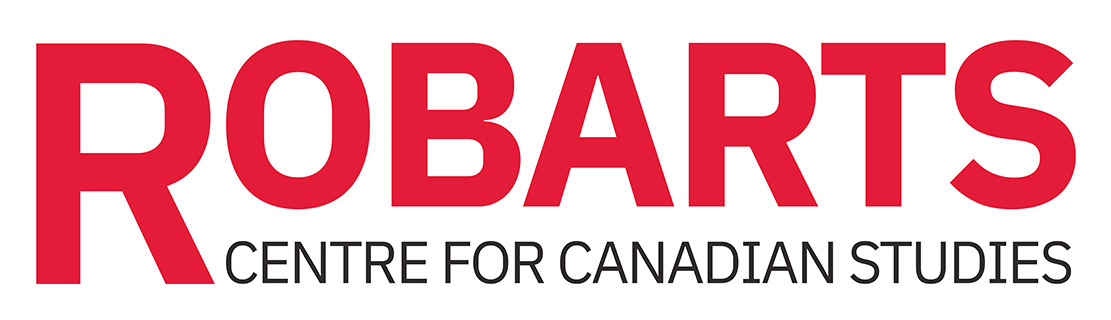 SMALL GRANTS PROGRAM – FACULTY ASSOCIATESThe Robarts Centre for Canadian Studies supports the research activities of its Faculty Associates and Research Associates, by running an annual internal competition for funds. Once a year, each Faculty Associate of the Robarts Centre can apply to the small grants program with a request for funds to a maximum of $1,000. These funds can be used for events or assistance with publications. Priority will be given to activities that (1) are run through the Centre, (2) are co-sponsored with other units, and (3) are in direct support of the Faculty Associate’s research plans.Deadlines for applying: 3 October 2022, and 1 March 2023.Faculty Associates receiving funds from this program agree to publicize the support from the Robarts Centre and to provide a short report on the activity to the Centre.The Centre does not provide funds to Faculty Associates for the purposes of conference travel or academic research.The Robarts Centre offers additional support to Faculty Associates applying to external granting agencies such as CIHR, NSERC and SSHRC. Please contact robarts@yorku.ca for more details.SMALL GRANTS PROGRAM – FACULTY ASSOCIATESAPPLICATION FORM (submit to robarts@yorku.ca) -1- Name-2- York affiliation (i.e., academic unit)-3- Contact information (i.e., email and phone number)-4- Previous support received from the Centre (i.e., project(s), year(s), amount(s))-5- Project title and date (if applicable)-6- Description of the project (max 250 words, incl. Canadian Studies justification)-7- Co-organizers (i.e., other Faculty Associates, Research Associates)-8- Amount requested-9- Use of funds (i.e., event, speaker honorarium, publication assistance)-10- Draft budget-11- Other funders and partners-12- AgreementI hereby confirm that the information provided here is, to my knowledge, accurate, and if awarded funds through the small grants program, I agree to the terms of specified above.___________________					__________________Signature							Date